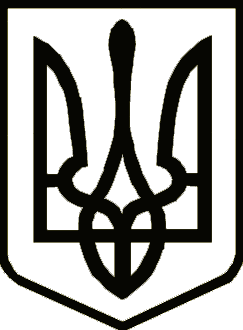 УкраїнаНОСІВСЬКА  МІСЬКА РАДА
Носівського району ЧЕРНІГІВСЬКОЇ  ОБЛАСТІВИКОНАВЧИЙ КОМІТЕТ                                                                                                                                                                                                            Р І Ш Е Н Н Я 	                                                                        05 вересня 2018 року                             м. Носівка                       № 260                           Про визначення громадянці ХХХХХ                           способів  участі у вихованні та спілкування                                                                    з дітьми                          Керуючись ст.34 Закону України «Про місцеве самоврядування в Україні»,  ст.141, 153, 158 Сімейного кодексу України, Постановою Кабінету Міністрів України №866 від 24.09.2008 року «Про питання діяльності органів опіки та піклування, пов’язаної із захистом прав дитини», пункту 73,    підпункту б), розглянувши заяву ХХХХХ,  враховуючи рішення  комісії з питань захисту прав дитини Носівської міської ради (протокол № 7                          від 21.08.2018 року), виконавчий комітет міської ради вирішив: 1. Затвердити рішення про визначення  громадянці ХХХХХ, ХХХХ р.н., наступного способу участі у вихованні та спілкуванні з дітьми ХХХХХ, ХХХХХ р.н., та ХХХХХ, ХХХХ р.н., а саме: першу та третю неділю кожного місяця  з 9.00 год. до 19.00 год.; святкові дні, період зимніх та літніх канікул за попередньою домовленістю з батьком. У разі неможливості побачень з дитиною в зазначений час, перенести час побачень на наступний день за домовленістю з батьком. 2. ХХХХХ, ХХХХ р. н.,   не чинити перешкод ХХХХ  у вихованні та спілкуванні з дітьми ХХХХ, ХХХХ р. н., та ХХХХ, ХХХХ р. н.3. Дане рішення є обов’язковим до виконання кожній зі сторін спору.4. Контроль за виконанням рішення покласти на заступника міського голови з питань гуманітарної сфери Міщенко Л.В. та начальника служби у справах дітей міської ради Пустовгар І.І.Перший заступник міського голови                                         О. В. Яловський